別　紙募集要領飲食店の設置、水辺での体験教室やアトラクションなど、水辺を活用したいと考えている団体・個人の方を対象として、イベントの企画を募集します。イベントで使用できる場所は、松江市宍道湖畔の岸公園とし、下図の範囲です。また、宍道湖の水面も使用範囲に含めることもできます。イベント期間は、10/10（土）～10/12（月・祝）とし、一部期間のみの参加も可能です。時間帯は午前10:00から午後5:00（準備、片付けの時間は含まない）までとしますが、イベントの内容に応じて前後することは可能です。会場の使用料は無料です。イベントに必要な資材等は各自、ご用意頂くことを基本としますが、確保できない物はご相談ください。火気の使用は可能ですが、たき火はできません。電源はありません。また、安全管理や騒音対策等について十分に配慮するとともに、公園施設に損傷を与えないでください。イベントで発生したゴミなどは持ち帰り、終了後は原状回復をお願いします。応募シートに必要事項を記載し、8月28日（金）までに、以下あて送付願います。・メールでの応募　　送付先：hirono-f8310@mlit.go.jp・FAXでの応募　　　FAX：0853-21-2878・郵送での応募　　　〒693-0023　出雲市塩冶有原町５－１　　　　　　　　　　　ミズベリング縁事務局　あて⑦　問い合わせ先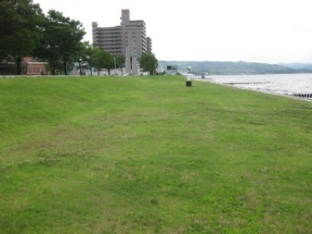 　　ミズベリング縁（TEL：0853-20-1761　担当：廣野）【参考】面積：①約760m2　②約560m2　③約1,000m2　④約450m2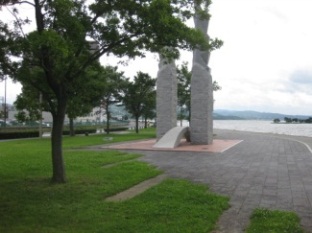 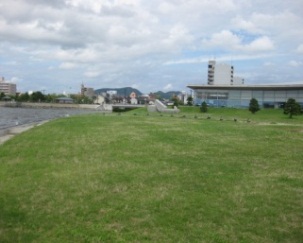 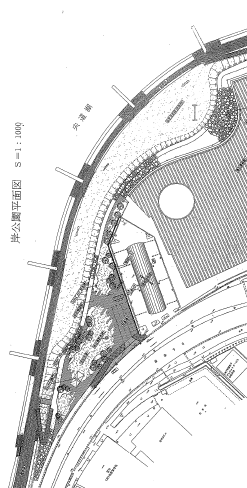 ※応募シートをもとに河川法等に照らした審査を踏まえ、実施可否の連絡を致します。（9月上旬目処）※不明な点がありましたら、問い合わせをさせていただく場合があります。※ご応募にあたっての個人情報は、イベントの実施可否に関する審査のみに使用します。応募シート応募シート応募シート応募シート応募シート応募シート応募シート応募シート団体名または個人名代表者名（団体の方のみ）代表者名（団体の方のみ）代表者名（団体の方のみ）住所連絡先連絡先連絡先水辺でやりたいこと（詳しく）※書き切れない場合は自由様式でも結構です。使用希望日時利用スペース　　（広さ）利用スペース　　（広さ）利用スペース　　（広さ）工作物設置の有無※テントなど移動が簡単なものは含みません。有　・　無（あれば、具体的な構造等を記載してください）（あれば、具体的な構造等を記載してください）（あれば、具体的な構造等を記載してください）（あれば、具体的な構造等を記載してください）（あれば、具体的な構造等を記載してください）（あれば、具体的な構造等を記載してください）用意する資材等（用意できるもの）（用意できるもの）（用意できるもの）（用意できるもの）（用意できないもの）（用意できないもの）（用意できないもの）特記事項（料金設定等）